         КAРАР                                    №   49             ПОСТАНОВЛЕНИЕ       02 июль 2018 й.                                                                 02 июля 2018 г.  Об утверждении Программы профилактики нарушений юридическими лицами и индивидуальными предпринимателями обязательных требований на 2018 год        В соответствии с частью 1 статьи 8.2 Федерального закона от 26 декабря 2008 года № 294-ФЗ "О защите прав юридических лиц и индивидуальных предпринимателей при осуществлении государственного контроля (надзора) и муниципального контроля", Федеральным законом от 6 октября 2003 года № 131-ФЗ "Об общих принципах организации местного самоуправления в Российской Федерации", руководствуясь Уставом сельского поселения Енгалышевский сельсовет муниципального района Чишминский район Республики Башкортостан, в целях предупреждения нарушения юридическими лицами и индивидуальными предпринимателями обязательных требований, устранения причин, факторов и условий, способствующих нарушениям обязательных требований, Администрация  сельского  поселения Енгалышевский сельсовет муниципального района Чишминский район Республики Башкортостан п о с т а н о в л я е т:  1. Утвердить Программу профилактики нарушений обязательных требований, юридическими лицами и индивидуальными предпринимателями на 2018 год, согласно приложения. 2. Должностным лицам администрации сельского поселения Енгалышевский сельсовет уполномоченным на осуществление муниципального контроля в соответствующих сферах деятельности, обеспечить в пределах своей компетенции выполнение Программы профилактики нарушений, утвержденной пунктом 1 настоящего постановления.Обнародовать настоящее постановление путем размещения его на информационном стенде, в здании Администрации сельского поселения  по адресу: Республика Башкортостан Чишминский район, с. Енгалышево, ул. Манаева,  д.13 и  на официальном сайте  Администрации сельского поселения Енгалышевский  сельсовет в сети «Интернет» http://engalys.ru/.                                5. Контроль	за исполнением настоящего постановления оставляю за  собой.Глава сельского поселения                                                 В.В. ЕрмолаевУТВЕРЖДЕНАпостановлением администрации  сельского поселенияЕнгалышевский сельсоветмуниципального района Чишминский район РБот  02 июля 2018 г. № 49ПРОГРАММАпрофилактики нарушений обязательных требований юридическими лицами и индивидуальными предпринимателями на 2018 год
Раздел 1. Общие положения1.1. Настоящая программа профилактики нарушений обязательных требований юридическими лицами и индивидуальными предпринимателями (далее - программа) разработана в соответствии с Федеральным законом от 26декабря 2008 года № 294-ФЗ "О защите прав юридических лиц индивидуальных предпринимателей при осуществлении государственного контроля (надзора) и муниципального контроля" в целях организации проведения органом муниципального контроля – администрацией сельского поселения Енгалышевский сельсовет муниципального района Чишминский район Республики Башкортостан профилактики нарушений требований, установленных муниципальными правовыми актами, а также требований, установленных федеральными законами и иными нормативными правовыми актами Российской Федерации, законами Республики Башкортостан, в случаях, если соответствующие виды контроля относятся к вопросам местного значения поселения (далее - обязательные требования), в целях предупреждения возможного нарушения подконтрольными субъектами обязательных требований и снижения рисков причинения ущерба охраняемым законом ценностям.1.2. Задачами программы являются:1.2.1. Укрепление системы профилактики нарушений обязательных требований путём активизации профилактической деятельности.1.2.2. Выявление причин, факторов и условий, способствующих нарушениям обязательных требований.1.2.3. Повышение правосознания и правовой культуры руководителей юридических лиц и индивидуальных предпринимателей.1.3.Срок реализации программы - 2018 год.Раздел 2. Виды муниципального контроля, осуществляемого администрацией сельского поселения Енгалышевский сельсовет муниципального района Чишминский район Республики БашкортостанРаздел 3. План мероприятий по профилактике нарушений в рамкахосуществления муниципального контроля на 2018 годБаш[ортостан Республика]ыШишм^ районыМУНИЦИПАЛЬ РАЙОНЫныЕНГАЛЫШ ауыл советЫауыл биЛ^м^е хакимите452156, Енгалыш  ауылы, Манаева урам, 13тел.:2-84-41, 2-84-42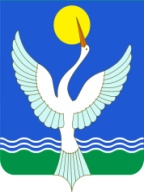 администрацияСЕЛЬСКОГО ПОСЕЛЕНИЯЕнгалышевский сельсоветМУНИЦИПАЛЬНОГО РАЙОНАЧишминскИЙ район       Республика Башкортостан452156, с.Енгалышево,  ул. Манаева, 13тел.: 2-84-41, 2-84-42№ п/пНаименованиевида муниципального контроляНаименование органа, уполномоченного на осуществление муниципального контроля соответствующей сфере деятельностиУполномоченные на осуществление муниципального контроля12341Муниципальный контроль за сохранностью автомобильных дорог местного значения в границах населенных пунктов сельского  поселения Енгалышевский сельсоветАдминистрация сельского поселения Енгалышевский сельсоветспециалист 2 категории администрации2Муниципальный земельный контроль на территории сельского поселения  Енгалышевский сельсоветАдминистрация сельского поселения Енгалышевский сельсоветспециалист 2 категории администрации3Муниципальный жилищный контроль на территории сельского поселения  Енгалышевский сельсоветАдминистрация сельского поселения Енгалышевский сельсоветспециалист 2 категории администрацииN п/пНаименованиемероприятияСрок реализации мероприятияОтветственныйисполнитель12341Размещение на официальном сайте сельского поселения в  сети "Интернет" для каждого вида муниципального контроля перечней нормативных правовых актов или их отдельных частей, содержащих обязательные требования, оценка соблюдения которых является предметом муниципального контроля, а также текстов соответствующих нормативных правовых актовежеквартальноДолжностные лица, уполномоченные на осуществление муниципального контроля в соответствующей сфере деятельности, указанные в разделе 1 настоящей Программы2Осуществление информирования юридических лиц, индивидуальных предпринимателей по вопросам соблюдения обязательных требований, в том числе посредством разработки и опубликования руководств по соблюдению обязательных требований, проведения семинаров и конференций, разъяснительной работы в средствах массовой информации и иными способами.В случае изменения обязательных требований - подготовка и распространение комментариев о содержании новых нормативных правовых актов, устанавливающих обязательные требования, внесенных изменениях в действующие акты, сроках и порядке вступления их в действие, а также рекомендаций о проведении необходимых организационных, технических мероприятий, направленных на внедрение и обеспечение соблюдения обязательных требованийежеквартальноДолжностные лица, уполномоченные на осуществление муниципального контроля в соответствующей сфере деятельности, указанные в разделе 1 настоящей Программы3Обеспечение регулярного (не реже одного раза в год) обобщение практики осуществления в соответствующей сфере деятельности муниципального контроля и размещение на официальном сайте администрации сельского поселения Енгалышевский сельсовет в  сети "Интернет" соответствующих обобщений, в том числе с указанием наиболее часто встречающихся случаев нарушений обязательных требований с рекомендациями в отношении мер, которые должны приниматься юридическими лицами, индивидуальными предпринимателями в целях недопущения таких нарушений4 квартал 2018 годаДолжностные лица, уполномоченные на осуществление муниципального контроля в соответствующей сфере деятельности, указанные в разделе 1 настоящей Программы4Выдача предостережений о недопустимости нарушения обязательных требований в соответствии с частями 5-7 статьи 8.2 Федерального закона от 26 декабря 2008 года № 294-ФЗ "О защите прав юридических лиц и индивидуальных предпринимателей при осуществлении государственного контроля (надзора) и муниципального контроля" (если иной порядок не установлен федеральным законом)ежеквартальноДолжностные лица, уполномоченные на осуществление муниципального контроля в соответствующей сфере деятельности, указанные в разделе 1 настоящей Программы5 Размещение на официальном сайте Администрации сельского поселения Енгалышевский сельсовет муниципального района Чишминский район информации о результатах контрольной деятельности за 2018 годдекабрь 2018Управляющий делами  Администрации СП6Разработка и утверждение программы профилактики нарушений в рамках осуществления муниципального контроля на 2019 годдекабрь 2018Глава СП, ответственный за проведение муниципального контроля, управ.делами